EXPANDED PRACTICE PROTOCOL CHECKLIST – Form 2                                             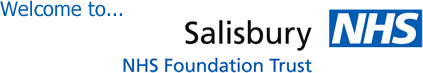 Title of Protocol:  Practice Protocol No: Group Member:                      Date: Section YesNoN/AIf no please state your reasoning1.Does the title represent the practice?2.Is the rationale for change?Section 3: Patient  Section 3: Patient  Section 3: Patient  Section 3: Patient  Section 3: Patient  Section 3: Patient  3.1Is the patient group appropriate?3.2Are the safeguarding measures in place for use with children?3.3Is the method of gaining consent appropriate? 3.4Is the appropriate consent training in place?3.5Is the practitioner clear on issues of informed consent?Section 4: Professional Preparation Section 4: Professional Preparation Section 4: Professional Preparation Section 4: Professional Preparation Section 4: Professional Preparation Section 4: Professional Preparation 4.1Do the minimum qualifications match the expanded practice?4.2Is the minimum experience appropriate for the expanded role?4.3Is the training course valid and appropriate? 4.4Are the training arrangements realistic and achievable? Section 5: Accountability Section 5: Accountability Section 5: Accountability Section 5: Accountability Section 5: Accountability Section 5: Accountability 5.1Are the arrangements for keeping up to date realistic and achievable? Do the proposed arrangements meet contractual, professional and legal requirements? 5.2Are the arrangements for maintaining clinical competence suitable? 5.3Is the referral process realistic, achievable and safe?Section 6: Audit Section 6: Audit Section 6: Audit Section 6: Audit Section 6: Audit Section 6: Audit 6.1Is the audit title appropriate?6.2Is the audit methodology fit for purpose?6.3Is the time frame timely and achievable?6.4Will the audit standards effectively evaluate the expanded practice?RECOMMENDATIONRECOMMENDATIONRECOMMENDATION		Approved		Approved		Accepted with Revisions		Refused